PROQUESTWhat is ProQuest?ProQuest Nursing & Allied Health Source™ provides users with reliable healthcare information covering nursing, allied health, alternative and complementary medicine, and much more. ProQuest Nursing & Allied Health Source provides abstracting and indexing for more than 850 titles, with over 715 titles in full-text, plus more than 12,000 full text dissertations representing the most rigorous scholarship in nursing and related fields.How do I access Proquest?From the Edge Hill Go page:Click on LibraryType ‘Proquest’ in to the search boxClick check availabilityConnect to the database by clicking access Proquest Nursing Journals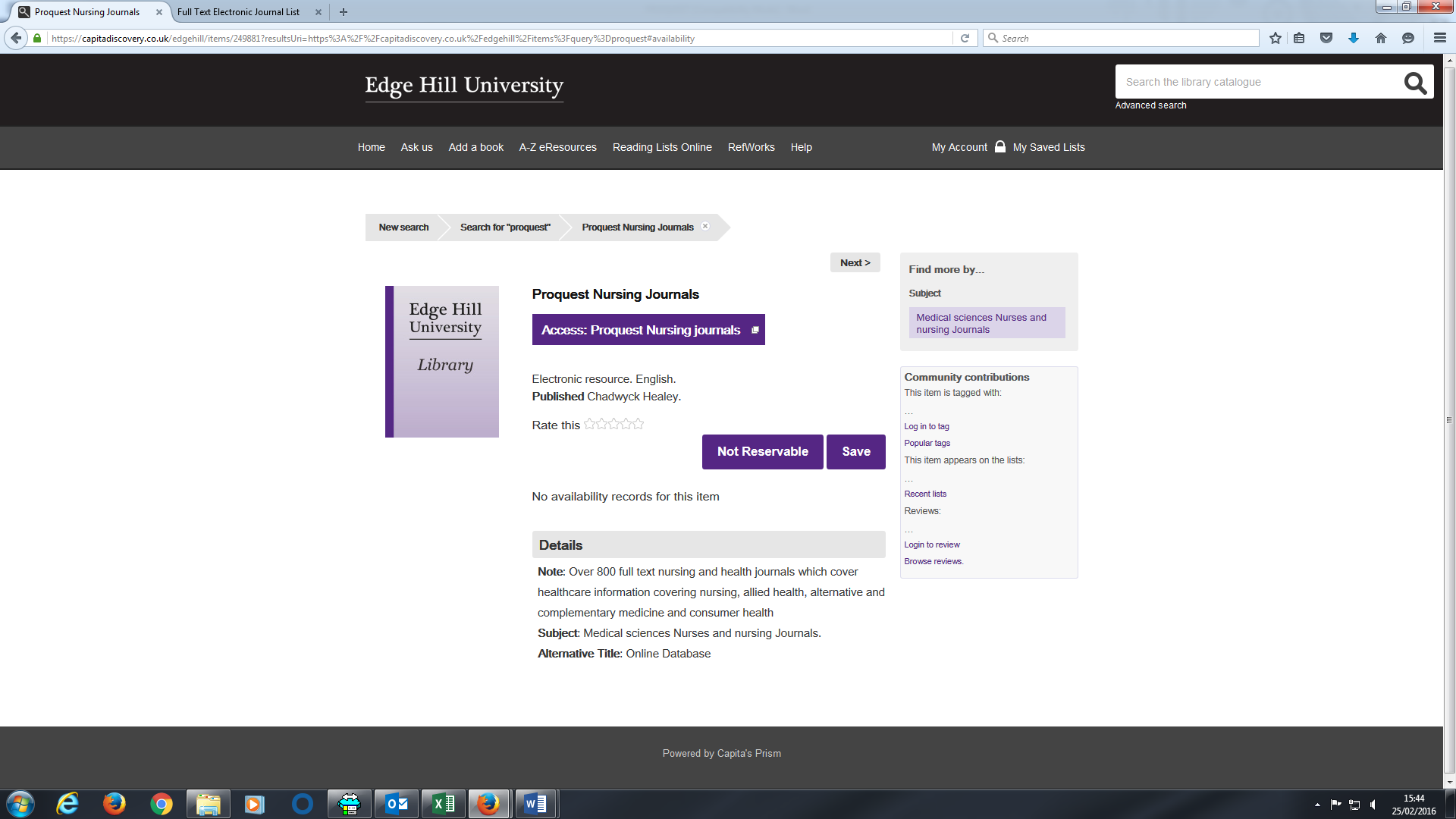 To use these resources effectively you will have to learn some search techniques. These techniques are common to all electronic databases. If you do a basic search you will come up with an unmanageable amount of information. If your search is too specific you may come up with no hits.Click on the advanced search link in the top left hand corner of the screen.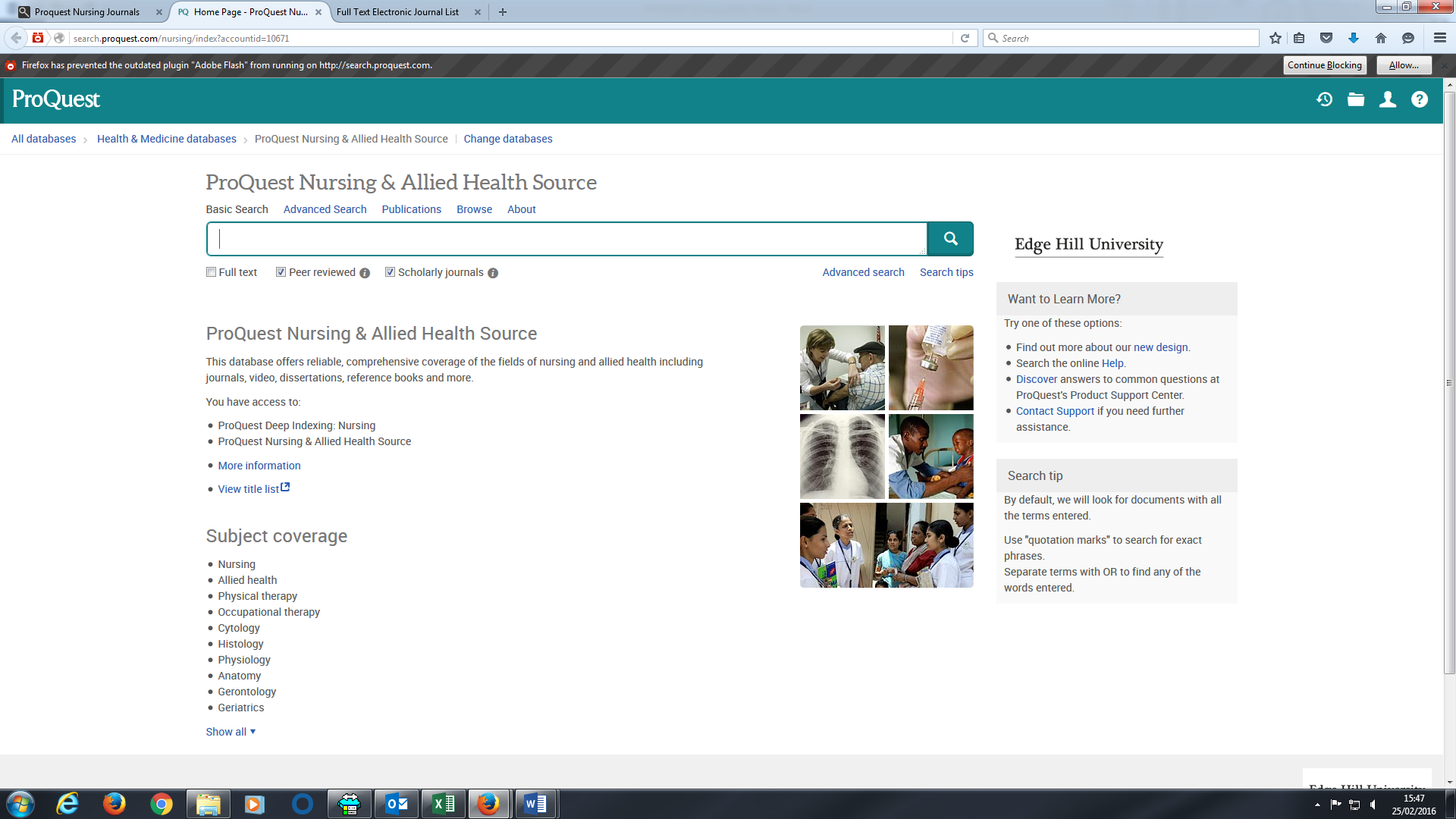 You will then be presented with a search box with 3 areas for combining your search terms. Combine and, or, not to refine your search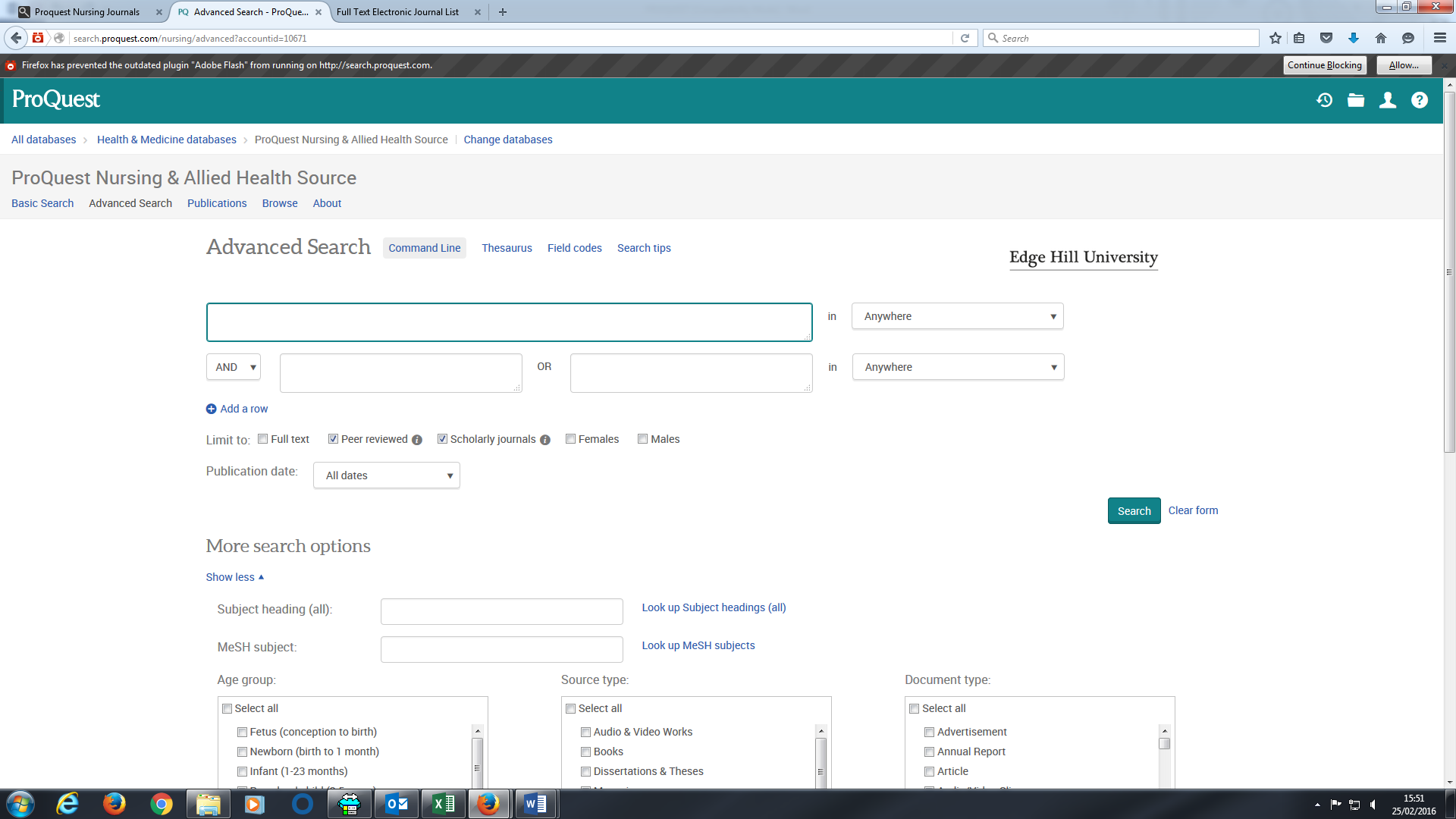 To view any of the articles you have found, click on the title or the PDF link.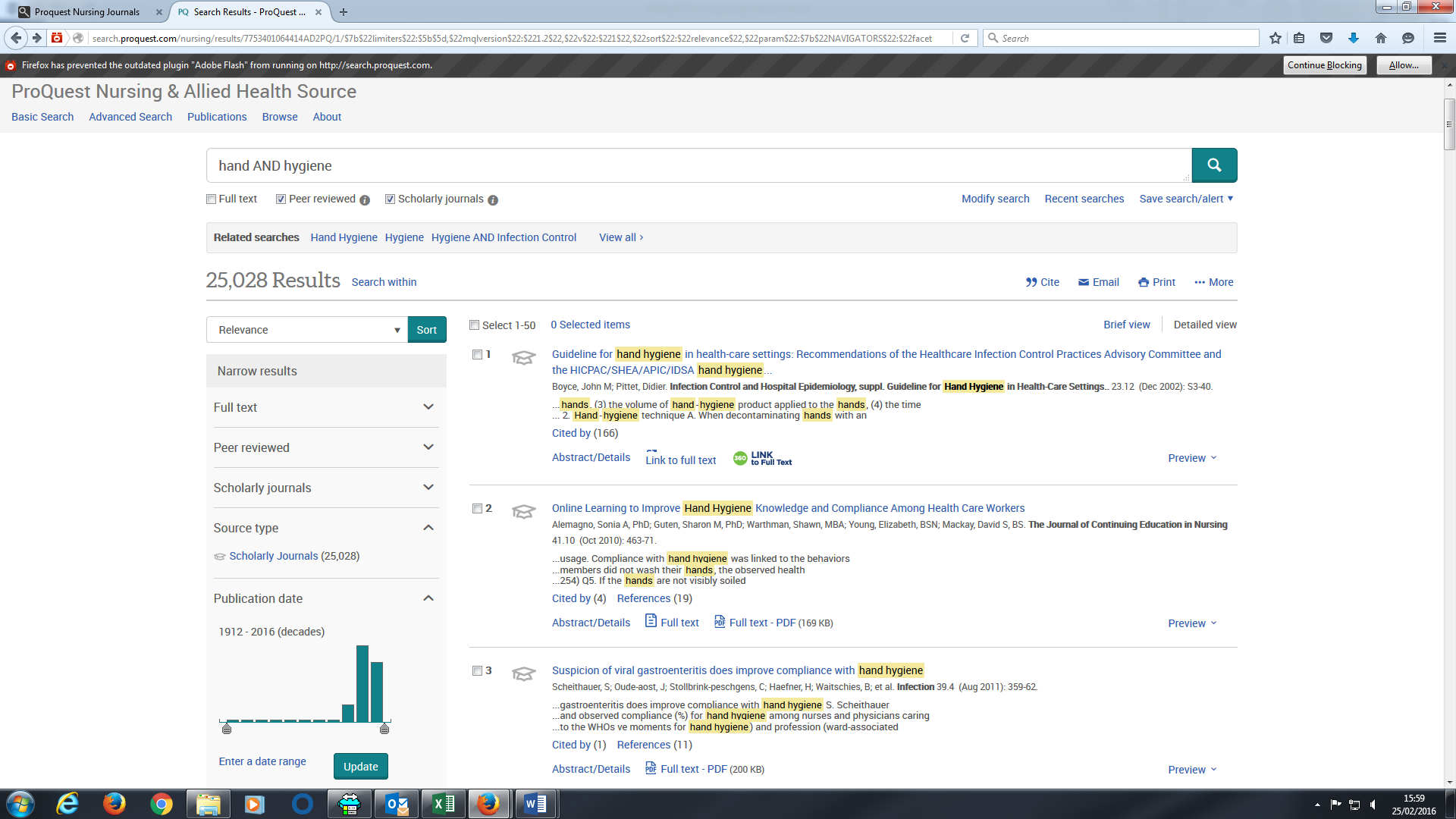 You can save, print or email a copy of the article to yourself.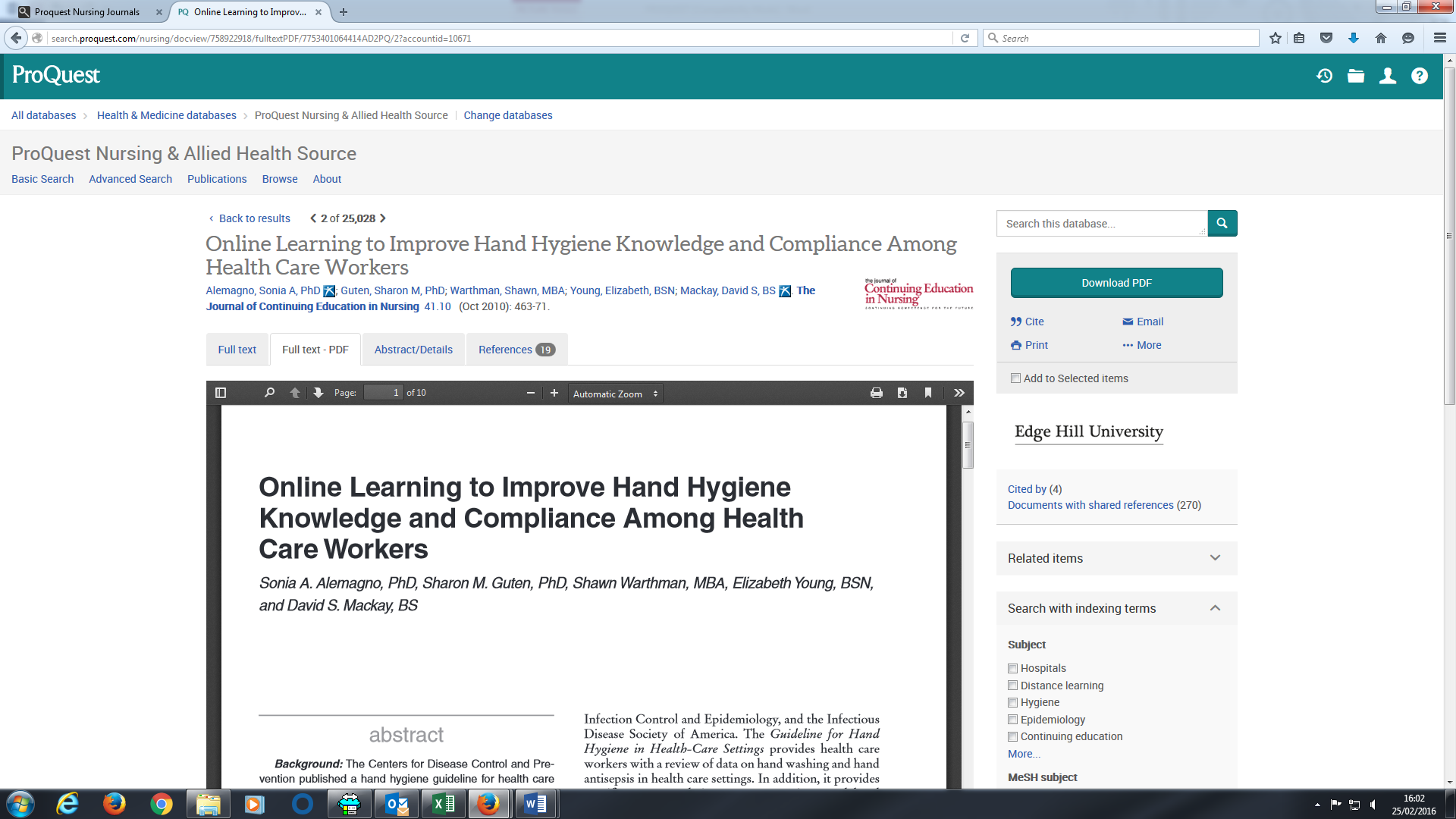 